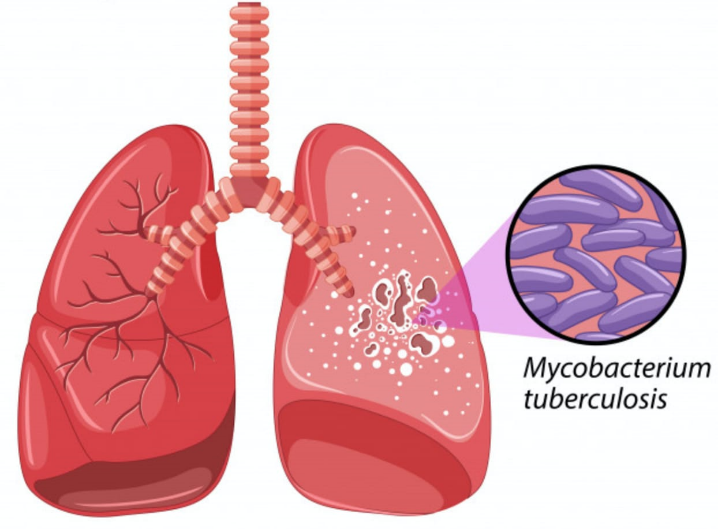 La tuberculosis o TB es causada por una bacteria llamada Mycobacterium tuberculosis. Estas bacterias por lo general atacan a los pulmones, pero también pueden atacar otras partes del cuerpo, como los riñones, la columna vertebral y el cerebro.Clasificación del riesgo al que pertenece:AgentesBiológicos delGrupo de riesgoRiesgo deInfección Nivel de riesgoTratamiento2Pueden causar una enfermedad y constituir un peligro para los trabajadoresModeradoPosible generalmente